FICHE DE PRE-INSCRIPTION SEJOURS VACANCES FAMILLES PWF - VTF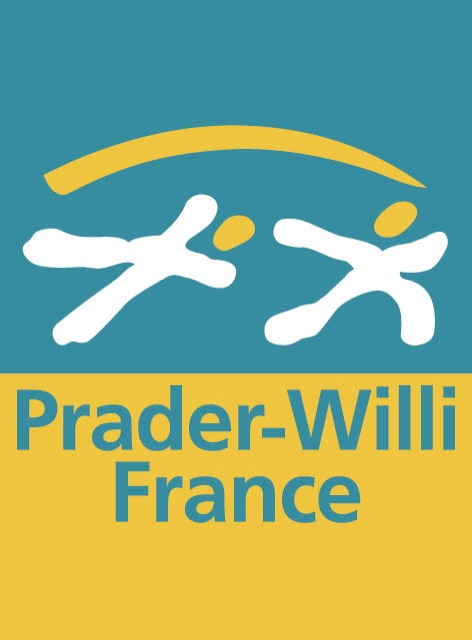 A retourner avant le 20 janvier 2016 à : Catherine FILLEBEEN25, rue Desmazières59130 LAMBERSARTTél : 03 20 00 69 35Mobile : 07 54 81 49 89Mail : rakata2@wanadoo.frFAMILLE :	ADRESSE POSTALE : Tel domicile : Tel mobile :Adresse mail : Adhérent à PWF : 		Oui*  				Non*			* CocherSéjour choisi : 		Normandie* 			Luberon*		* CocherDate : ……………………….Signature :							Un devis vous sera transmis par VTF qui gérera votre inscription définitiveNOMNOMPRENOMPRENOMDATE DE NAISSANCEAGENombre de personnes